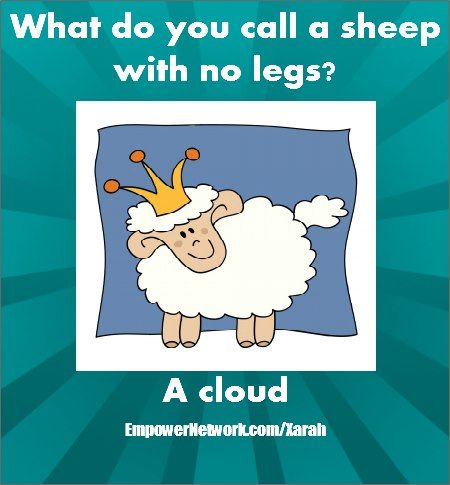 You will find the answer at the end of the document. ANGLEŠČINA, 5. RAZRED, 6. 4. 2020 – 10. 4. 2020THE AIMS OF THIS WEEK’S LESSONS (cilji tega tedna):To revise words and expressions about your body, how to describe a person, words for food and expressions with food (utrdil boš besede in izraze o svojem telesu, kako opisati osebo, besede o hrani in izraze povezane s hrano).Extra: Watch and listen to a story about the Great Easter Egg Hunt (dodatno: ogledal in poslušal boš zgodbo o lovu za velikonočnim jajcem).Extra: Read jokes and find your favourite joke (dodatno:prebral šale in našel svojo najljubšo).Hello, how are you? Thank you for all the photos and messages you sent to me! I love seeing you are having fun at English!This week, you have a new challenge! Are you ready? On the school’s webpage, you will find a document with revision about body and food. Solve it and send it to me via valentina.batagelj@os-franaerjavca.si by Thursday, 9. 4. 2020. If you have any questions while solving it, please write to me. You can:write directly in the document and send it back to me (that would be perfect!),write the answers in your notebook and take a photo of it/scan it (please, keep in mind I will make comments, so please, take a good photo),print the document, do the exercises and take a photo of it/scan it.Pozdravljen, kako si kaj? Hvala za vse fotografije in sporočila, ki mi jih pošiljate! Veseli me, da vas ure angleščine zabavajo! Ta teden je pred teboj nov izziv. Si pripravljen? V spletni učilnici te čaka preverjanje znanja o telesu in hrani. Reši ga in mi ga pošlji na elektronski naslov valentina.batagelj@os-franaerjavca.si do četrtka, 9. 4. 2020. Če se ti med reševanjem porodi vprašanje, se obrni name na isti naslov.Lahko:1. rešuješ direktno v dokument in ga posreduješ nazaj (to bi bilo res odlično!),2. zapišeš rešitve v zvezek in ga fotografiraš/skeniraš,3. če imaš možnost tiskanja lahko dokument natisneš in po reševanju fotografiraš/skeniraš rešene liste. EXTRA: EASTER (VELIKA NOČ)DODATNO (PO IZBIRI): THE GREAT EGG HUNT (VELIK LOV NA JAJCA)Easter is coming! Do you like to celebrate Easter?Go to the webpage http://learnenglishkids.britishcouncil.org.cn/speak/the-great-egg-hunt. Watch and listen to the story.Play the game under the video.Solve the handout. You do not need to print it out. You can solve it by saying the answers.Here is the answer key: http://learnenglishkids.britishcouncil.org.cn/sites/kids/files/attachment/speak-the-great-egg-hunt-answers.pdf.Prihaja velika noč! Rad praznuješ veliko noč? Pojdi na spletno stran http://learnenglishkids.britishcouncil.org.cn/speak/the-great-egg-hunt. Oglej si in poslušaj zgodbo.Igraj igro pod posnetkom.Reši delovni list. Lista ni potrebno natisniti. Lahko ga rešiš ustno. Tu najdeš rešitve: http://learnenglishkids.britishcouncil.org.cn/sites/kids/files/attachment/speak-the-great-egg-hunt-answers.pdf.A JOKE OF THE DAYGo to the webpage: http://learnenglishkids.britishcouncil.org.cn/jokes. Find your favourite joke and send it to me via valentina.batagelj@os-franaerjavca.si. Don’t forget to write your name and your class.Pojdi na spletno stran http://learnenglishkids.britishcouncil.org.cn/jokes. Najdi svojo najljubšo šalo in mi jo pošlji na valentina.batagelj@os-franaerjavca.si. Pripiši svoje ime in razred.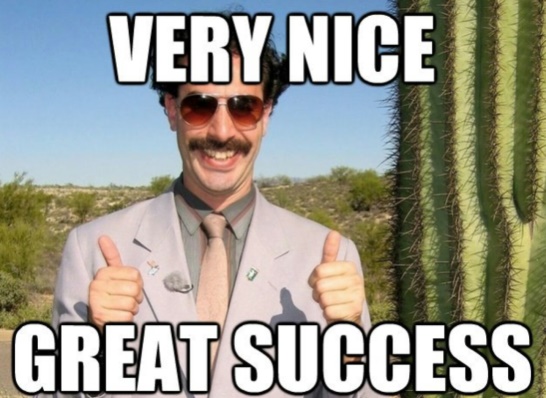 Well done, you have completed all the work in this week. Check the aims at the beginning of the document. Have you achieved them all?Odlično, zaključil si z delom v tem tednu. Preveri cilje v začetku dokumenta. Si dosegel vse?Extra (dodatno):you can watch a video how to dye eggs here (ideje kako pobarvati velikonočna jajca): https://www.youtube.com/watch?v=bjpWM6ds6K0watch how people celebrate Easter in Britain (kako praznujejo veliko noč v Britaniji): https://www.youtube.com/watch?v=CwLekGsMJiIPOMEMBNO! Naslednjo sredo, 15. 4. 2020, se bomo petošolci srečali preko aplikacije ZOOM ob 10:00 zjutraj.Namen klica je, da ponovimo in utrdimo snov in naslovimo vprašanja, ki jih imate po preverjanju znanja. Pridružila se nam bo tudi učiteljica Lara. Pridružiš se preprosto: obiščeš spletno stran https://zoom.us/join in vtipkaš meeting ID: 701 374 623. Dobil boš vprašanje, ki ga potrdiš: odpri aplikacijo zoom meeting. Pojavilo se bo novo vprašanje, ki ga potrdiš: join with audio. GESLO: 542865ALIPoiščeš aplikacijo zoom meeting cloud (https://zoom.us/download) in se povežeš s spletno povezavo: https://us04web.zoom.us/j/701374623?pwd=c1Jtek5SYUphRElkSk5DMUUxRnlOdz09 Pojavilo se bo vprašanje, ki ga potrdiš: join with audio. GESLO: 542865Na klicu bodi ob 9:45, da se pravočasno priključiš. Če imaš slušalke jih prosim uporabi. Če imaš vprašanje mi piši na valentina.batagelj@os-franaerjavca.si. Se že veselim, da se vidimo!Lepe velikonočne praznike,tvoja učiteljica Valentina